NASCONA October 3, 2021Larry opened meeting with Serenity PrayerSean read 12 Traditions Glenna read 12 ConceptsLarry read purpose of ASCSteve read Service PrayerScott called role of Groups	Groups present:			BLTNCypress Group			New Hope			RIP			Show Up and Grow Up			WoodNAScott called role of Trusted Servants	Trusted Servants present:			Facilitator – Larry			Recorder - Scott			RCM1 – Shawn			H&I – Robert			Activities – Glenna			Web Servant – SteveREPORTSScott read Recorders report – see August 2021 ASC MinutesLarry read Jeremy’s emailed treasurers reporthttps://1drv.ms/x/s!BHZm7NiQNbkEjHJSGTzlqgXEUpOm?e=JSXGUIfsQ0eUfId8jpVG9g&at=9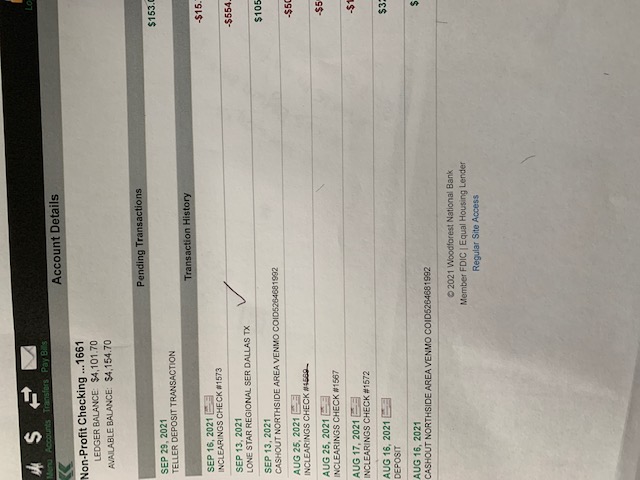 $21 cash collected in 7th Tradition BasketShawn read RCM reportRCM 1 Report 10-2-2021

Currently in between scheduled conference dates. Below is good information to share with the groups.

TBRCNA 2023 is looking for committed volunteers to join and serve on committee for the convention in Beaumont.

The approved draft of the Spiritual Principle a Day will be available for download 11/24/21 na.org/conference 
Tape bound copy available for $10 + s&h. Na.org/webstore

A guide to virtual meetings best practices  can be found at na.org/toolbox

Sean H.Robert gave H&I ReportHello family.We have 2 meetings we are covering in tdcjTues 330 430 Holliday unitWednesday5 to 6 pmAlso donated literature for men at Huntsville unit.Attached is receipt for literature purchase. Thank youRobert HoopPaul gave PR Report for ToddPR is looking into QR cards vs. printed schedulesScott added that the schedules had been delivered to Jeremy and would be distributed next week.Activities ReportGreetings!Super excited FBTL will be this Saturday!The stickers were printed and will be at meeting Sell for $3 each or 2 for $5Need to borrow coolers for drinks , Airpot for coffee if anyone has these let me know please.Attended New Hope's anniversary Good turn out, good food. good fellowship.Better Late than Never has Tshirts for sale. Proceeds benefit FBTL 2022Next Activities meeting will be Monday October 18th 7:15 at BLTNILSGlenna KWeb Servant ReportStevePlanning on getting reports on to the website.Has received emails and will address themBreakGroup reportsBLTN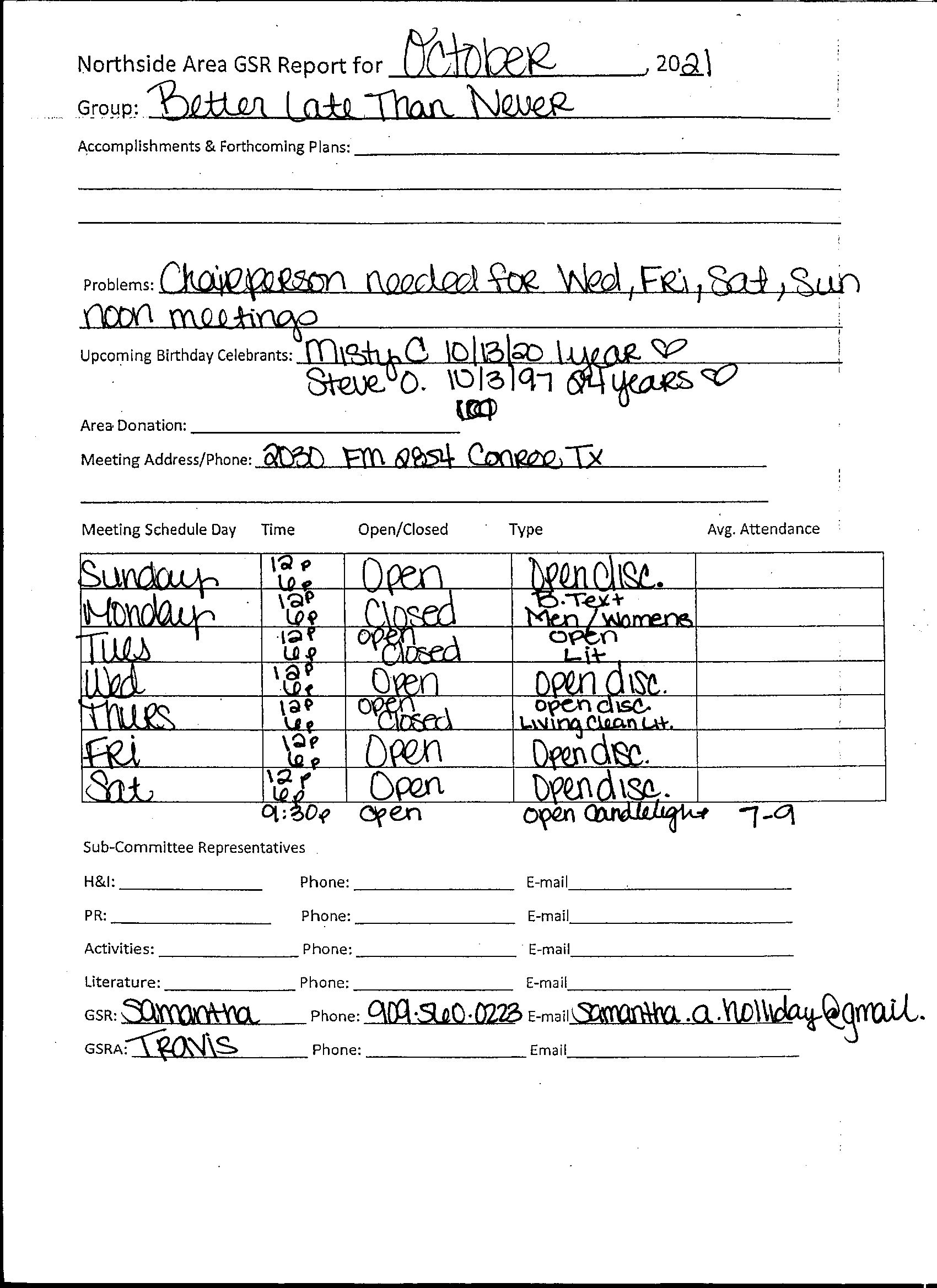 Cypress GroupHello Family,    My name is Paul and I am an addict. Cypress group of NA is currently meeting in person at our regular meeting times and place as follows:Sunday 8-9 pmMonday 8-9 pm13131 N. Fry Rd, Cypress, Tx. 77433    We do not have any zoom meetings at this time. Attendance has been high lately with approximately 15-20 people at each meeting. We have 1 birthday celebrant so far (Brian N.-18 yrs.on 10/11) this month.  Brian N. Made an electronic payment via the area Venmo for area donation of $68.00 this month.  Thank you all for your service.Paul C.New Hope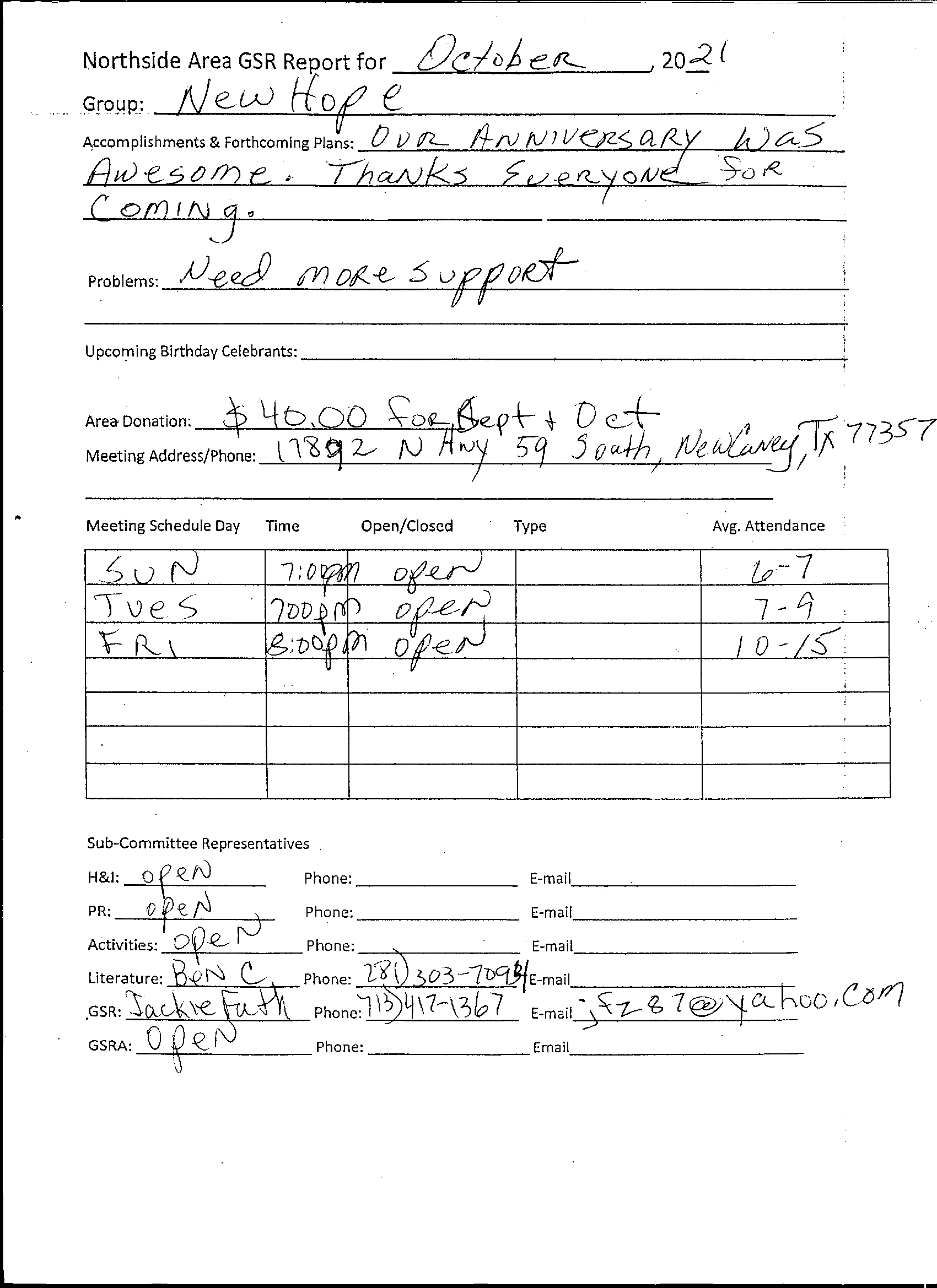 RIP Group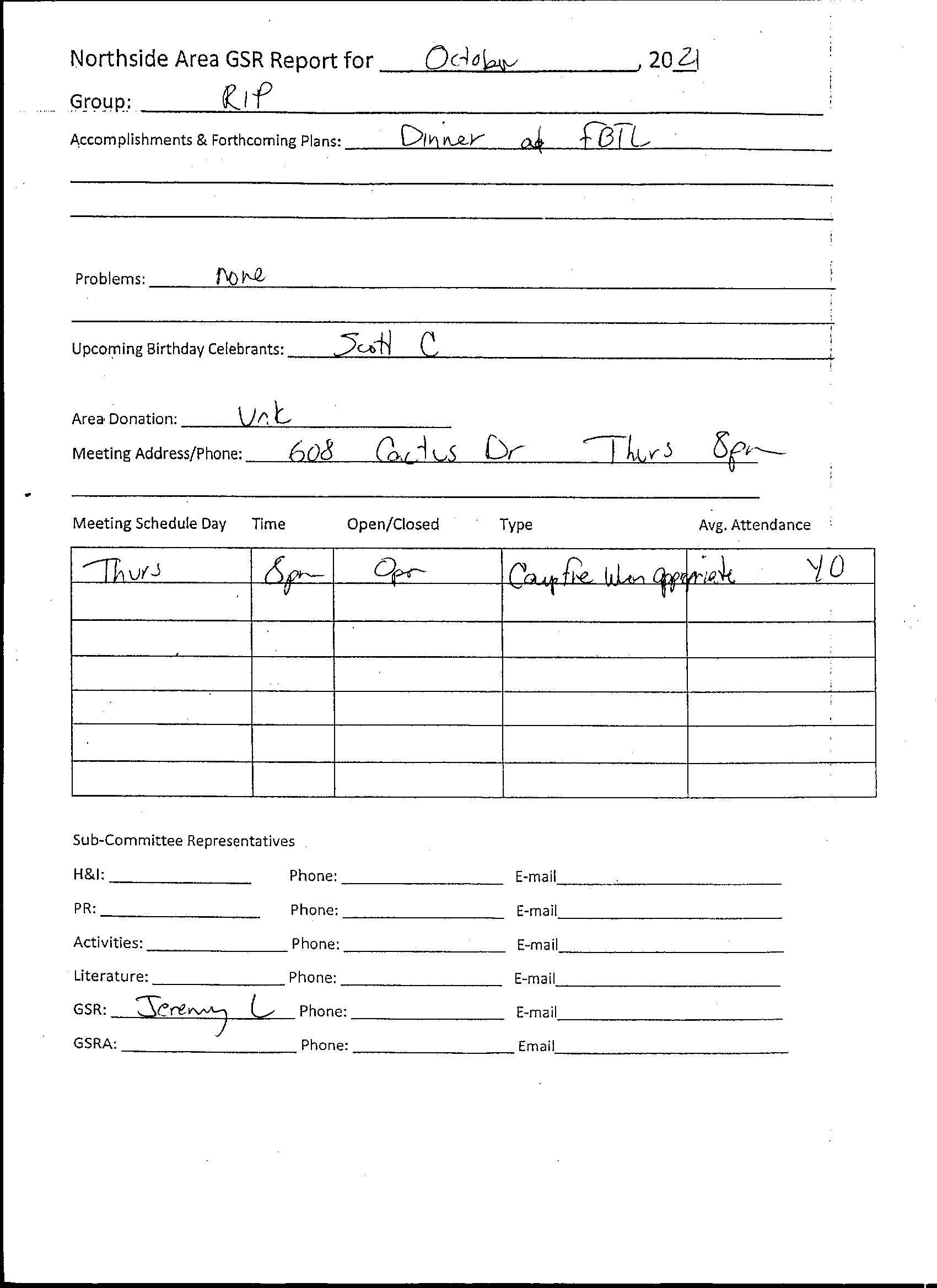 Show Up and Grow UpGood morning all. I’m Lance T. GSR for the show and grow up group. We have made a 20.00 dollar donation to area for the month of September.Our attendance continues to grow and average about 12 to 15 people at our meetings. We meet on Wednesday at 7:30. Our meeting address is Faith United Methodist Church 2403 Rayford rd. Spring TX 77386. We require mask and practice social distancing. Mask are provided if needed.We have committed to the 3 - 5 slot to serve snacks at the FBTL. Function.Thank you allowing me to be of service Lance T. --Thanks, Lance ThompsonWoodlands Group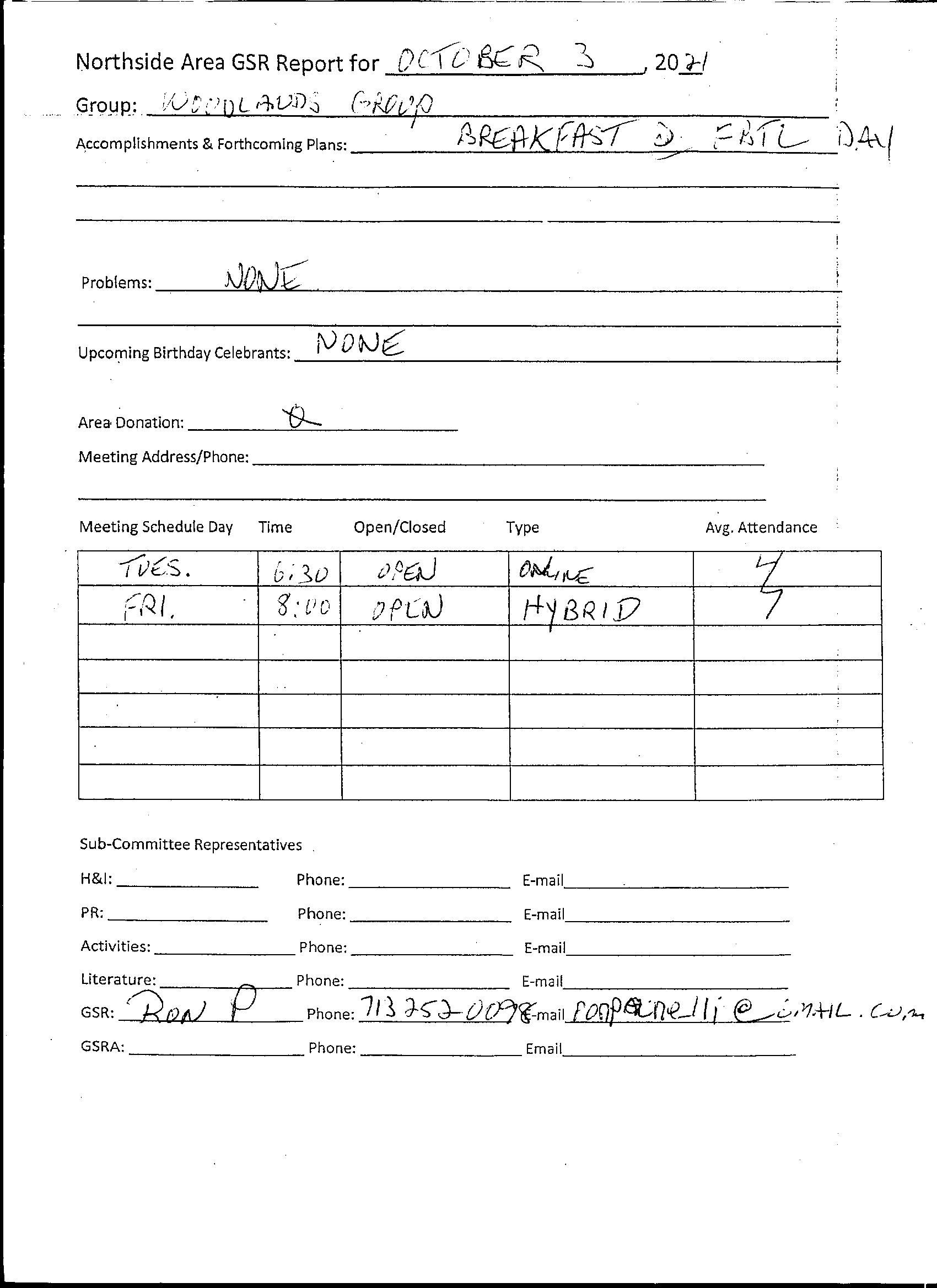 SharingGlenna shared activities is looking for groups to host fundraising events for FBTL 2022.  Check with your groups to see if your facilities can host.  Lots of suggestions.  Looking to get ahead so we can plan the events and space them out and get them on the website.  Will be paying for campsites in November.  Planning a glamping site.  Funds will be for 2022 FBTL.Larry asked about H&I and PR meetings before ASC.  Looking to get time and date for those subcommittee meetings so that they can be put out.  Jackie suggested that Northside Area have our own schedules.  Support for that idea.  We will have to design our own schedule.  Will add QR code for Houston Are meetings.  Paul will contact Todd and get him to run this effort.Larry shared ideas about changing ASC meeting format.  He would like to switch unfinished business with sharing.  This is a policy change will have to go back to groups.  Robert suggested that it could be done without going back to groups.  Everyone agreed.  Lance suggested we do away with the break.  Not very popular.  Larry suggested we have break after group reports.  Scott suggested we clarify recorder’s reading of roll call.Unfinished BusinessnoneNew BusinessProposal to make changes to ASC format. ApprovedH&I and PR meetings will be held noon on ASC days.  Please get word to groups.ElectionsSean nominated Paul for RCM2.  Qualified himself.  Approved!!Jackie nominated Vicki for Co-treasurer.  She reluctantly accepted.  She qualified.  Approved!!Vicki nominated Ashley for Literature Review Facilitator.  Qualified.  Approved!!!Next ASC November 7Close